3-й класс  Проверочный тест – опрос по разделу «Образование Древнерусского государства»Выпишите названия славянских народов:  словене, марийцы, половцы, северяне,                                                                                         мордва, радимичи, печенеги, кривичи,                                                                                         древляне, поляне, ливы.Кто из русских князей «крестил» Русь (ввёл христианство)?  князь Игорь, князь Олег,                                                                                                                             князь Владимир (Красно Солнышко),                                                                                                                            князь Святослав.Первые письменные источники назывались:  былинами, летописями,  сказками.На чём писали в Древней руси?Из представленных фотографий выбери те. Которые относятся к христианству: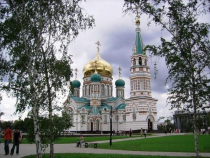 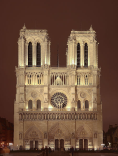 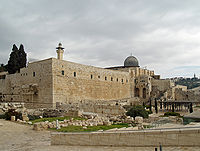 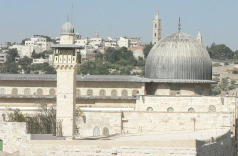 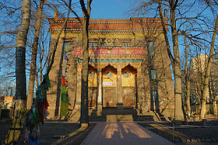 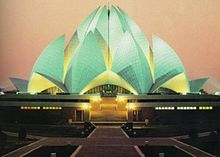 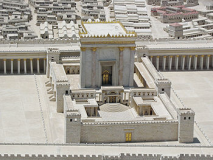 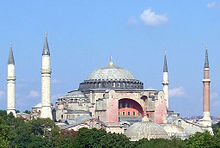 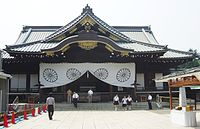 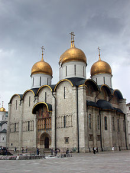 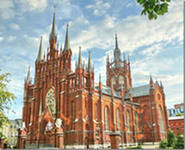 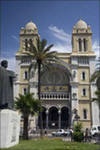 Кому принадлежат слова:    «Кто с мечом к нам придёт, от меча и погибнет.                                                           На том стоит и стоять будет русская земля».Соедини дату и соответствующее событие:   862 г.                              Образование Древнерусского государства   988 г.                                                                                                                     Ледовое побоище1240 г.                                                               Битва на Неве со шведами1242 г.                            Крещение Руси                                           Взятие Киева татаро-монголами3-й класс  Проверочный тест – опрос по разделу «Образование Древнерусского государства»Выпишите названия славянских народов:  словене, марийцы, половцы, северяне,                                                                                         мордва, радимичи, печенеги, кривичи,                                                                                         древляне, поляне, ливы.Кто из русских князей «крестил» Русь (ввёл христианство)?  князь Игорь, князь Олег,                                                                                                                             князь Владимир (Красно Солнышко),                                                                                                                            князь Святослав.Первые письменные источники назывались:  былинами, летописями,  сказками.На чём писали в Древней руси?Из представленных фотографий выбери те. Которые относятся к христианству:Кому принадлежат слова:    «Кто с мечом к нам придёт, от меча и погибнет.                                                           На том стоит и стоять будет русская земля».Соедини дату и соответствующее событие:   862 г.                              Образование Древнерусского государства   988 г.                                                                                                                     Ледовое побоище1240 г.                                                               Битва на Неве со шведами1242 г.                            Крещение Руси                                           Взятие Киева татаро-монголами